ОТЧЕТ ЗА 2015 ГОД   по работе воскресной школы имени святого праведного Иоанна Кронштадтского и Казачьей школы храма Иверской Иконы Божией Матери поселка МежозёрныйВоскресная школа  проводит занятия по Закону Божию для детей от   6 до 12 лет(второй год обучения) класс Лукьяненко Н.Ф.. Занятия проходят  каждое воскресенье после службы (в 11 часов). Лукьяненко Н.Ф., Роговская М.В.Каждую субботу перед службой с  14 часов  -Закон Божий  для детей   3-й года обучения  13-14 лет.  Лукьяненко Н.Ф.Количество преподавателей катехизаторов: 3.  Занятия по катехизации перед крещением проводятся по индивидуальному  расписанию. Мероприятия прошедшие  воскресной школе по месяцам:Январь 5-8 января. Поездка на Рождественские сборы  посвященные 100-летней годовщине 1-й мировой войны в станицу Сосновка г.Челябинск. Казачий пикет «Узельга»  получил грамоты, призы и медали за активное участие и за первые места.9 января –Рождественский утренник. Спектакль. Игры. Раздача благотворительных подарков.9-11 января –поездка на рождественские сборы в пос. Тирлян храм иконы Божией Матери Неопалимая Купина. От воскресной школы участвовало 5 человек.24 января. День геноцида казачьего народа. Встреча в воскресной школе с казаками  пос. Карагайский, хутора Миндякский и др.  Лекция о событиях 1918-1930-годов. Панихида в храме.  Прочитано более 500 имен казаков Карагайской станицы.Февраль15 февраля.  Сретинские встречи. Концерт детей воскресной школы. Открытый урок «Сретение».  Исследовательский проект: «Казаки Карагайской станицы и их потомки».  Доклад:  Казаки Зайцевы. Судьба казачьего полковника Зайцева  И. М. Игровые, песенные  мероприятия. .                                                                                                                                                                                                                                                                                                           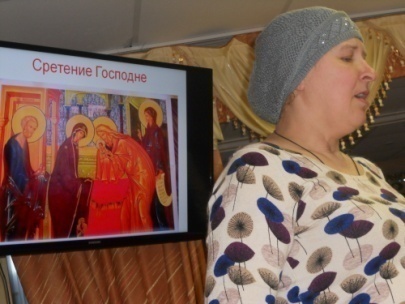 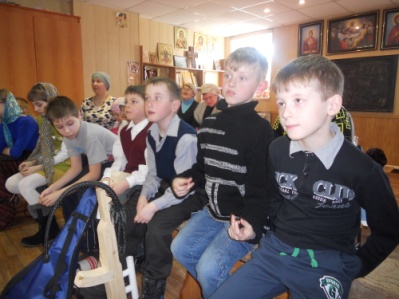 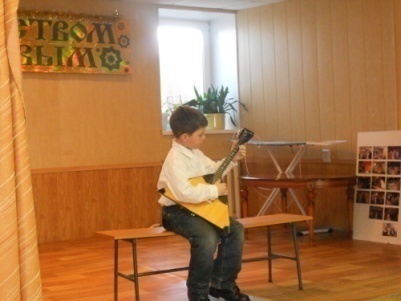 22 февраля. Прощенное воскресение. Дети  воскресной школы устроили  КАЗАЧЬИ ИГРЫ на поселковой площади  . Март22-23 марта. Снежная полоса препятствий в честь казака Карагайской станицы ПГК Сусанина Матвея Терентьевича. Соревнование организовано силами воскресной школы.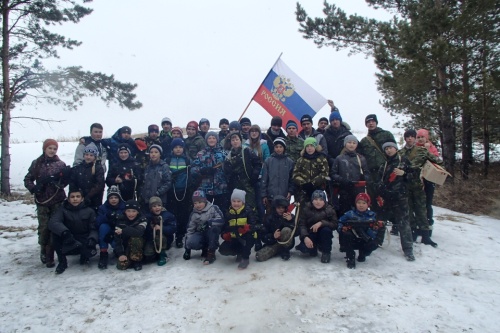 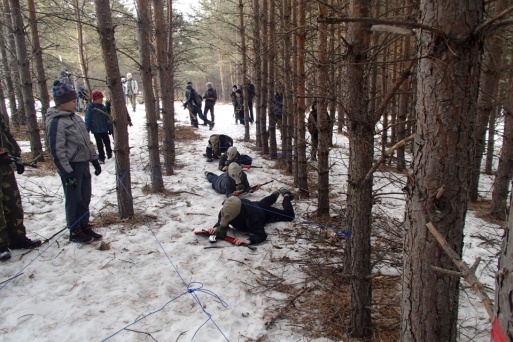 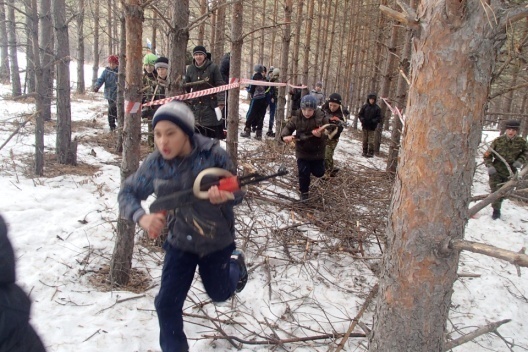 Апрель  12 апреля. Светлое Христово Воскресение.  Пасхальный утренник. Концерт. По приглашению КДО «Меридиан»    в поселковом клубе проведена Пасхальная викторина  и вечерка . Казачьи игры на улице.  Апрель. Восстановление и  уборка старинных казачьих могил  в пос. Урлядинский. Казачата воскресной школы выехали в пос. Урлядинский и провели работы по очистке и облагораживанию старинных могил казаков. Провели перепись имён для поминовения . 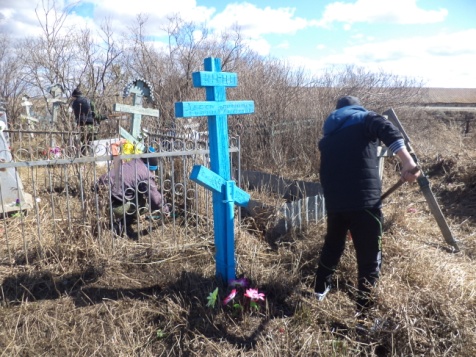 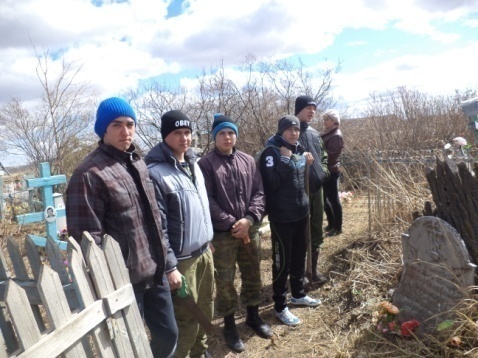 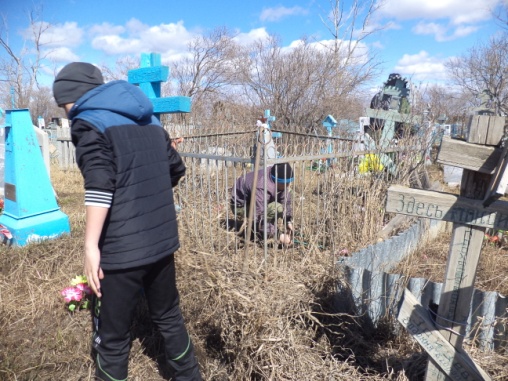 МайПоездка на крестный ход в честь св. великомученика Георгия Победоносца .Участие в поселковом  концерте посвященном дню Победы в ВОВ.Поездка на соревнования в станицу Сосновка г. Челябинск. Призы, награды, грамоты за 1-2  места.  Еженедельные вечерки , организация  народных игр, общении с детьми  общеобразовательных школ.. 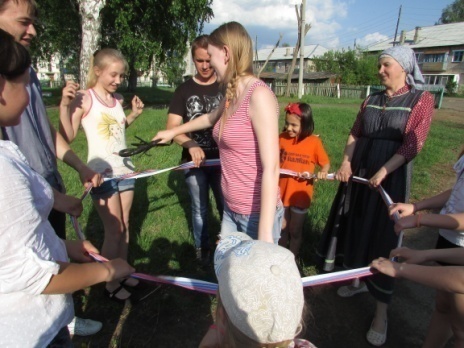 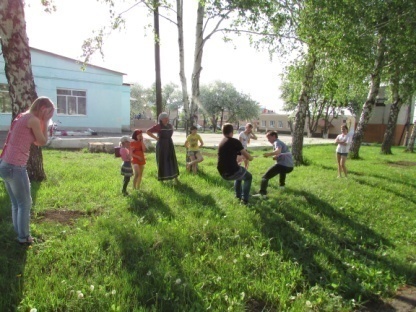 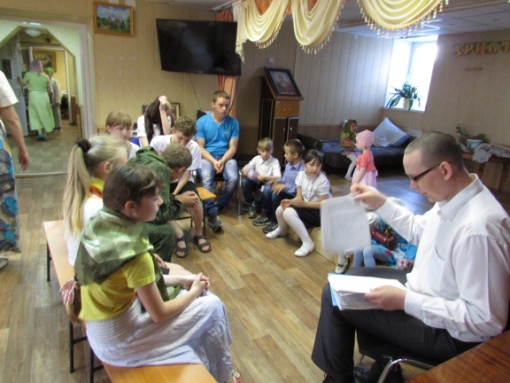  Июнь1 июня  День защиты детей. По приглашению КДО « Меридиан» дети воскресной школы привели казачьи игры на поселковом детском празднике.2 июня- Крестный ход с Иконой Иверской Божией Матери по посёлкам Карагайский Бор-Урлядинский- Ложкино . Дети воскресной школы на микроавтобусе «Газель» проехали по бывшим посёлкам Карагайской станицы и провели в каждом поселении крестный ход по улицам до мест, где находятся разрушенные храмы. В  Вознесенском храме и  на месте разрушения Иоанно-Предтеченского храма проведены молебны. В пос Ложконо крестный ход  вместе с жителями и моление перед иконой. Дети воскресной л  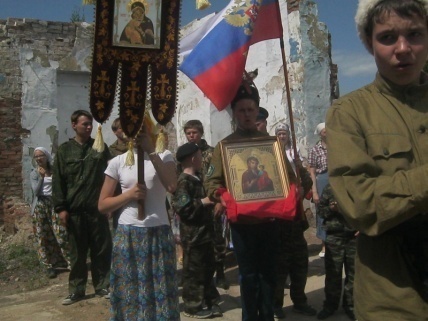 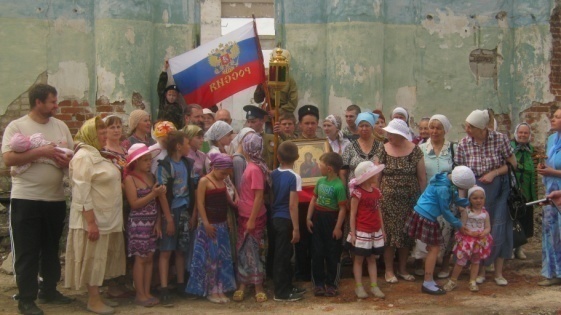 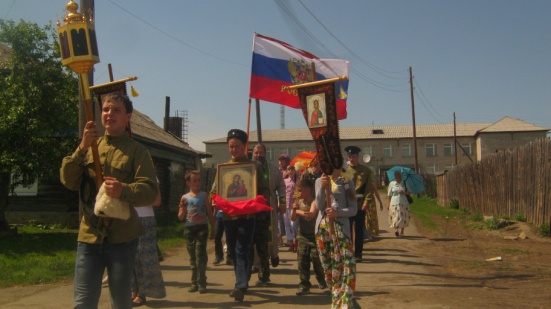 Субботние и выходные дни воскресная школа организовала поездки в деревню Ложкино . Общение с молодёжью. Организация казачьих вечерок.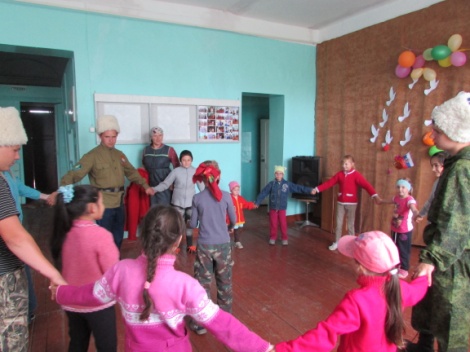 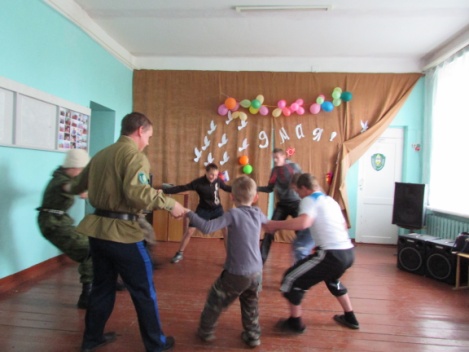 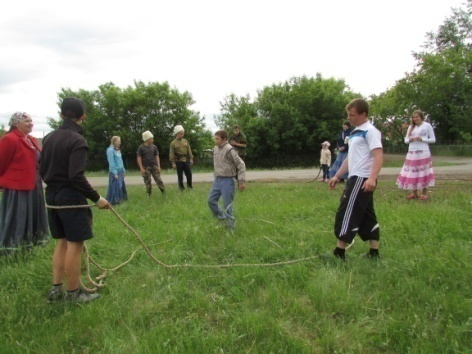 3-27 июня – пришкольный казачий лагерь (21 день). Воскресная школа организовала на приходе казачий лагерь  совместно с пришкольной площадкой(школа №1). Дети утром совершали молитвенное правило. Завтракали  и обедали в школе. Учебно-тренировочные занятия проводились по режиму «Казачьего Дозора» с обязательным курсом лекций по Закону Божию. Совершали походы в лес. Организовали соревнования,  полосу препятствий, лекции, встречу с работниками МЧС и многое другое.  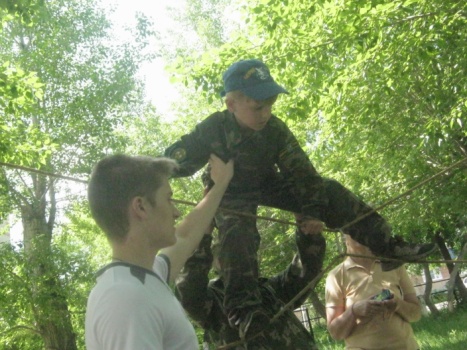 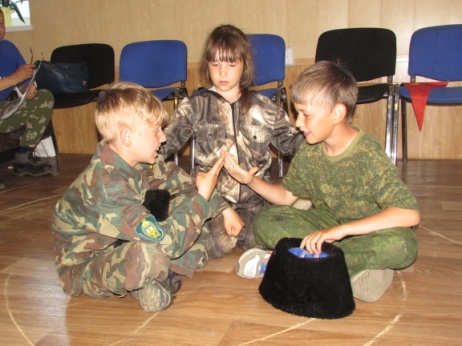 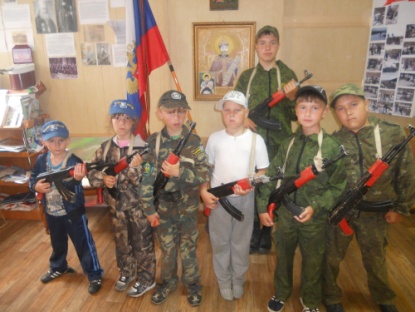 Участие в концерте посвященном дню России. Организация игр..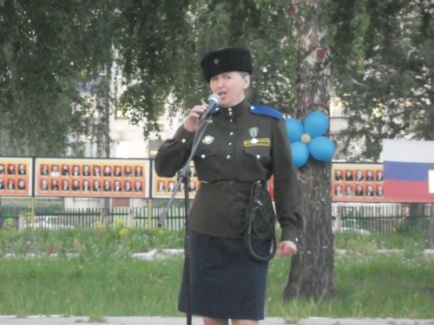 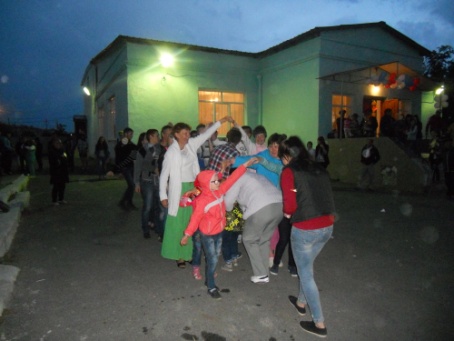 ИюльПоездка на концерт кубанского казачьего хора (Белорецк).Поездка в Екатеринбург на Царский крестный ход. 2 дня. Дети прошли часть крестного хода. Посетили храмы и монастыри Екатеринбурга. Посетили военно-исторические  музеи и музеи военной техники( Верхняя Пышма). Посетили  конноспортивный клуб.  Прошли конную подготовку. 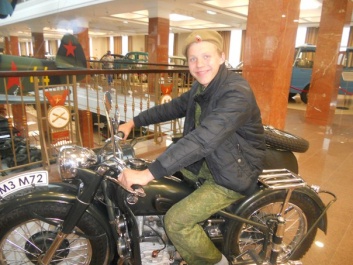 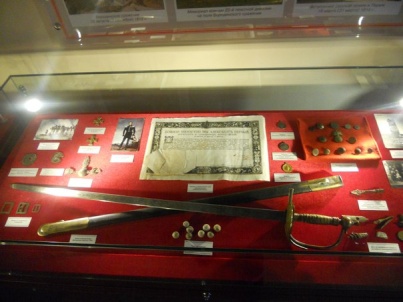 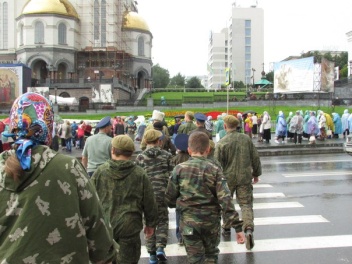 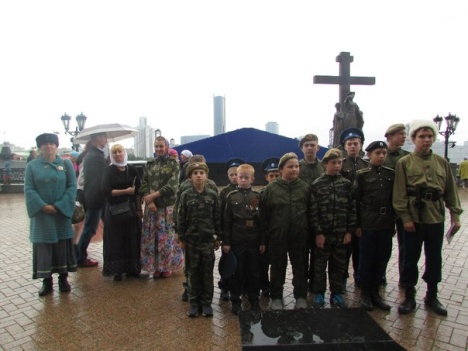 Поездка на Итоговые сборы «Казачьего Дозора»  Южно- Уральского региона. Станица Кособродка  5 дней. Активное участие. Призы награды, грамоты.. 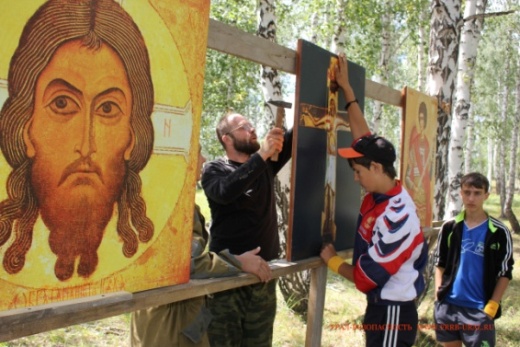 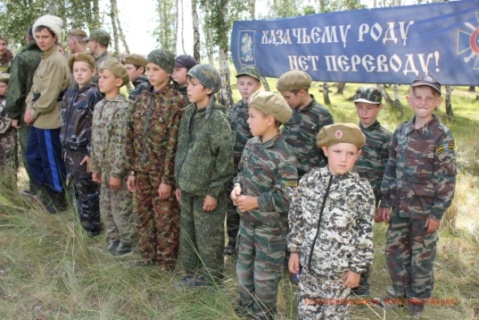 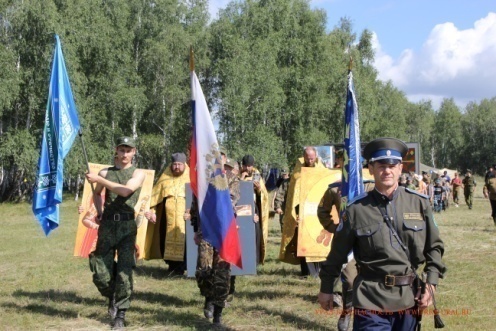 27 июля .Детский казачий фестиваль «Искры казачества» в Сурменево.  Дети воскресной школы  получили грамоты и призы за 1 и 2 места  в песенном конкурсе и за участие в конкурсе «Кому из нас атаманом быть?». 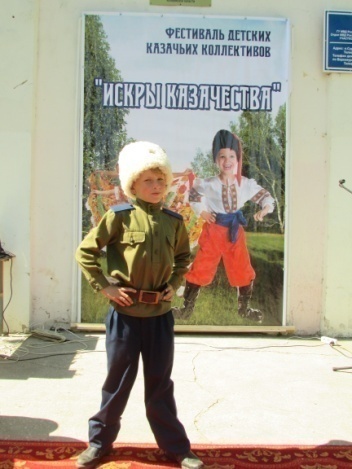 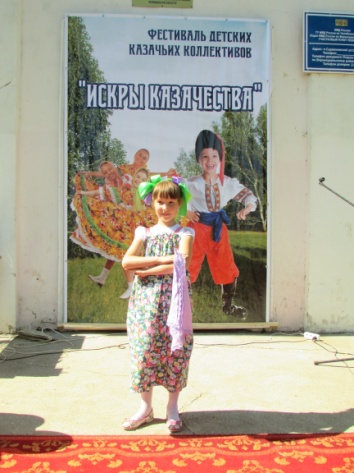 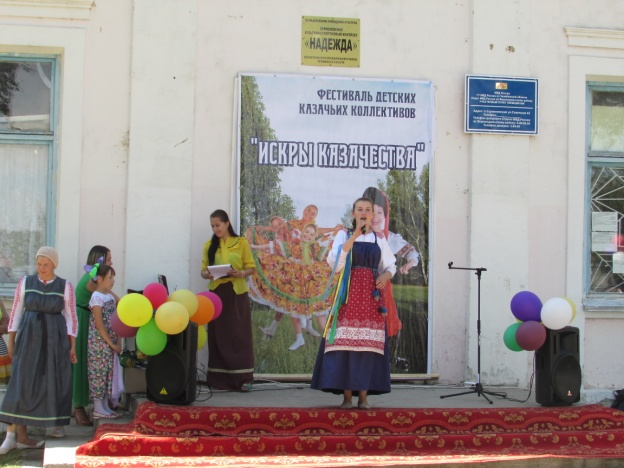 АвгустТрудовой казачий духовно-патриотический лагерь «Ковчег».  Восстановление церкви в Нижнем Авзяне. Совместно с белорецким казачеством наша воскресная школа уже 4 год организовывает казачий лагерь в пос Нижний Авзян. Активное участие, организация., 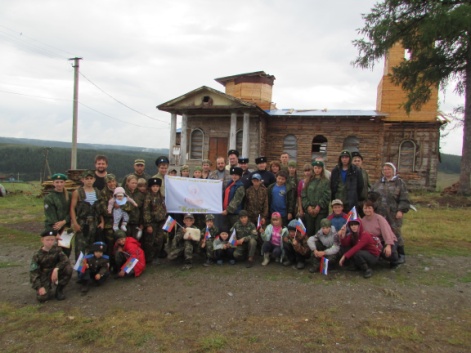 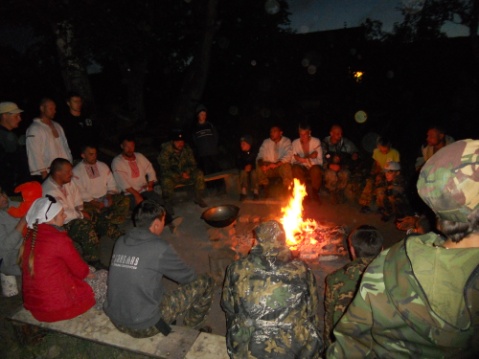 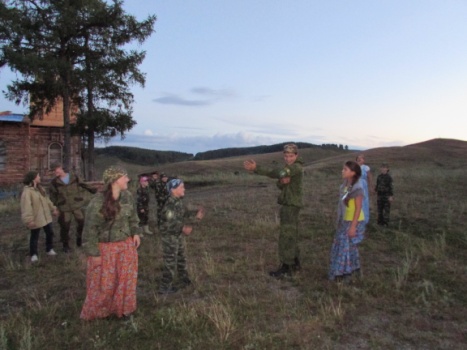 СентябрьНовое расписание казачьей школы: занятия понедельник-среда-пятница с 17 часов. Набор новых участников. Работа с общеобразовательными школами.12 сентября. День святого праведного Александра Невского. Поездка на соревнования в станицу Сосновка . Участие в концерте в честь св. благоверного князя   Александра Невского.18сентября. Установка поклонного креста в пос Урлядинский . Участие детей воскресной школы. 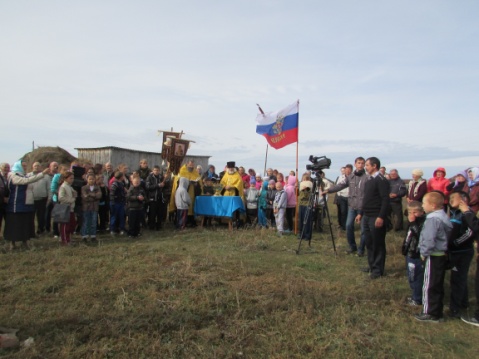 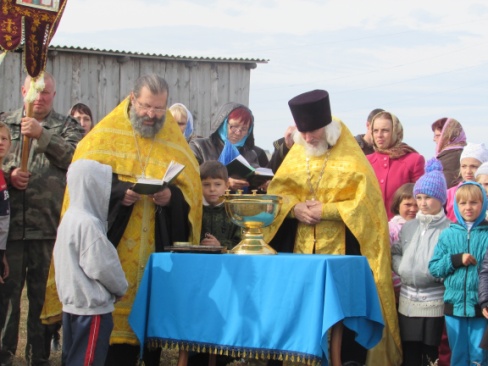 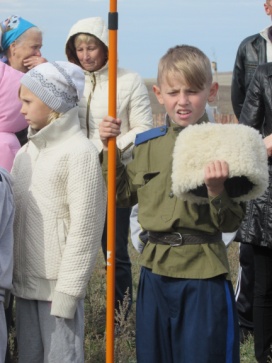 27 сентября Крестовоздвижение.  Полевой казачий лагерь «Под кровом Пресвятой Богородицы»  3 дня. Воскресная школа ежегодно организует в пос. Межозёрный сборы казачат  из других регионов. Лагерь 2015 года  прошел в лесу в 4 км. от поселка. 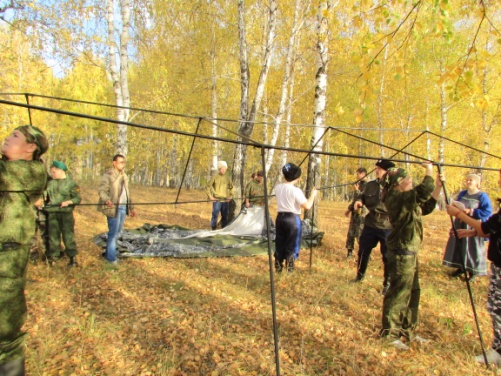 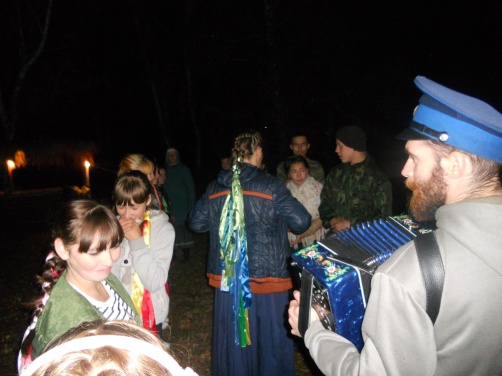 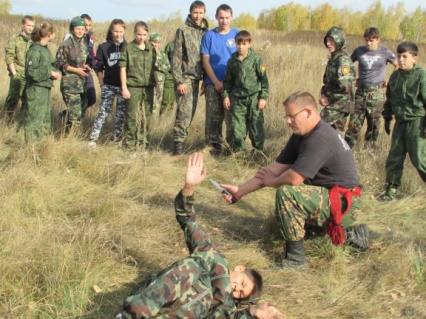 ОктябрьРабота казачьей школы. Расписание занятий: Понедельник-среда –пятница с 17 до 21 часа. Закон Божий, Казачья Наука, физическая подготовка, Школа выживания, горная подготовка, пение, русский боевой пляс. НоябрьПоездка на крестный ход посвященный Казанской иконе Божией Матери.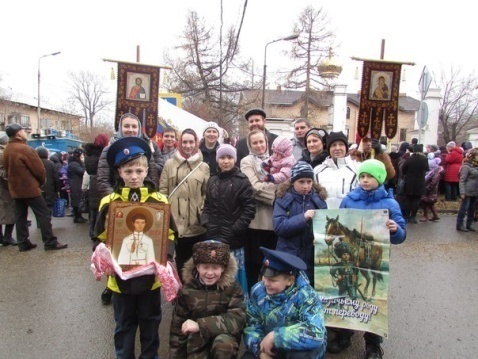 Вечерки в воскресной школе для учеников общеобразовательных школ. Каждую неделю по расписанию. ДекабрьРабота казачьей и воскресной школыРепетиции Рождественских спектаклей, песен, христославов. Чтение рождественских рассказов.Изготовление вертепа